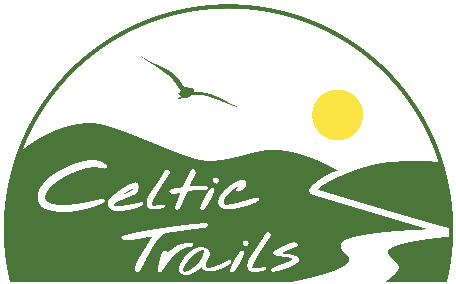 Booking FormCARD NUMBERFull Name on Card:  		Expiry Date (month/year): 	 _ _ / _ _Last three digits of security no (on reverse side of card below signature):		Valid from (month/year):  	_ _ / _ _	Signature of cardholder: 	______________________________	Date:  ________________BALANCE PAYMENTYour holiday balance is due 8 weeks before your holiday begins.  This booking is subject to Celtic Trails Booking Conditions.  I confirm that I have read and understood the Booking Conditions and agree to be bound by the terms therein.Signed:  __________________________________________    	Date:  ______________________________________________Signed:  __________________________________________    	Date:  _____________________________________________PLEASE RETURN THIS COMPLETED BOOKING FORM TO CELTIC TRAILS WITH YOUR DEPOSIT PAYMENTPOST 	Celtic Trails, PO Box 11, Chepstow, NP16 6ZDEMAIL	walk@celtic-trails.comFAX	+44 (0) 1291 689846For additional information please call our friendly and informed team of Walk Co-ordinators: Tel +44 (0) 1291 689774WALKERS DETAILSWALKERS DETAILSWALKERS DETAILSWALKERS DETAILSWALKERS DETAILSWALKERS DETAILSWALKERS DETAILSWALKERS DETAILSWALKERS DETAILSTitleFirst NameSurnameDate of BirthTitleFirst NameSurnameDate of BirthPOSTAL ADDRESS FOR MAIN CONTACTPOSTAL ADDRESS FOR MAIN CONTACTPOSTAL ADDRESS FOR MAIN CONTACTPOSTAL ADDRESS FOR MAIN CONTACTPOSTAL ADDRESS FOR MAIN CONTACTHouse name/noTelephone: HomeStreetTelephone: WorkAddress (1)Mobile Address (2)(Mobile for emergency, office, accom providers and taxi companies)(Mobile for emergency, office, accom providers and taxi companies)Address (3)Preferred contact numberMobile  /  Home  /  WorkPost/Zip CodeEmailCountryEmergency contact & numberHOLIDAY DETAILSHOLIDAY DETAILSHOLIDAY DETAILSHOLIDAY DETAILSHOLIDAY DETAILSHOLIDAY DETAILSHOLIDAY DETAILSChoice of walk (e.g. Offa’s Dyke)Holiday codeDate of Arrival    (first night)Date of departureStart PointFinish PointNo of NightsNumber of Rest Days requiredLocation (s) Location (s) Preferred Daily Distance (tick box)8 – 12 miles10 – 15 miles10 – 15 miles12 – 16 milesOtherACCOMMODATIONACCOMMODATIONACCOMMODATIONACCOMMODATIONACCOMMODATIONACCOMMODATIONACCOMMODATIONACCOMMODATIONRoom requirementRoom requirementRoom types – a single room has one bed for one person, a double room has one bed for two people, a twin room has two single beds for two people.  Ensuite facilities will be booked wherever possible. Room types – a single room has one bed for one person, a double room has one bed for two people, a twin room has two single beds for two people.  Ensuite facilities will be booked wherever possible. Room types – a single room has one bed for one person, a double room has one bed for two people, a twin room has two single beds for two people.  Ensuite facilities will be booked wherever possible. Room types – a single room has one bed for one person, a double room has one bed for two people, a twin room has two single beds for two people.  Ensuite facilities will be booked wherever possible. Room types – a single room has one bed for one person, a double room has one bed for two people, a twin room has two single beds for two people.  Ensuite facilities will be booked wherever possible. Room types – a single room has one bed for one person, a double room has one bed for two people, a twin room has two single beds for two people.  Ensuite facilities will be booked wherever possible. DoubleTwinSingle/single occupancyFamily roomDietary Restrictions/AllergiesDietary Restrictions/AllergiesTRAVEL: ARRIVAL / DEPARTURETRAVEL: ARRIVAL / DEPARTURETRAVEL: ARRIVAL / DEPARTURETRAVEL: ARRIVAL / DEPARTURETRAVEL: ARRIVAL / DEPARTURETRAVEL: ARRIVAL / DEPARTURETRAVEL: ARRIVAL / DEPARTUREPublic TransportYesNoCarYesNoCar parking required (charge may apply)YesNoTaxi transfers required (extra charge)YesNoAny additional informationPlease supply any other relevant information which could help us fulfil your holiday requirements:How did you hear about Celtic Trails How did you hear about Celtic Trails How did you hear about Celtic Trails How did you hear about Celtic Trails How did you hear about Celtic Trails How did you hear about Celtic Trails Internet SearchPaper/magazine (please advise name of publication)RecommendationOtherGuide book (please advise name of publication)DEPOSIT PAYMENTDEPOSIT PAYMENTDEPOSIT PAYMENTA deposit of £100 per person (£150 for single person bookings) is required with confirmation of booking.A deposit of £100 per person (£150 for single person bookings) is required with confirmation of booking.A deposit of £100 per person (£150 for single person bookings) is required with confirmation of booking.Cheque (made payable to Celtic Trails Ltd)UK customers and accounts onlyBank Transfer (please enquire for details)UK customers and accounts onlyDebit CardCredit Card – Visa or MasterCard only